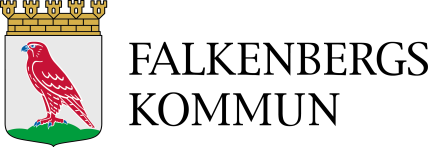 PATIENTBUNDEN DELEGERING AV AVANCERAD MEDICINSK ARBETSUPPGIFTMottagare av Delegeringen 	Delegerande SjuksköterskaPersonuppgifter:____________________	Namn:_________________Namn:____________________________Befattning:_________________________Arbetsplats:________________________Delegeringen avser följande arbetsuppgift________________________________________________________________________________________________________________________________________________________________________________Delegeringen gäller enskild vårdtagareNamn:_________________________________________Delegeringens giltighetstid (ange alltid start och stopp)Start:___________________________ Stopp:______________________________Information:Delegerad arbetsuppgift får endast utföras EFTER kontakt med tjänstgörande sjuksköterskaDelegeringsmottagare:	Delegerande Sjuksköterska:____________________________	______________________________1 ex var till delegeringsmottagare och delegerande SjuksköterskaDokumenttypVersionDokumentet gäller förDatum för fastställandeDokument för skriftlig patientbunden delegeringSjuksköterska, Vård- och omsorgspersonal i socialförvaltningen egen regi och privata utförare2020-10-27Revideringsansvarig Revideringsansvarig Revideringsintervall Reviderad datumMASMASEn gång per år2020-10-27Dokumentansvarig Dokumentansvarig Uppföljningsansvarig	 och tidplanUppföljningsansvarig	 och tidplanMAS, EC Hemsjukvård egen regiMAS, EC Hemsjukvård egen regiMAS varje år och vid behov                                                                         MAS varje år och vid behov                                                                         